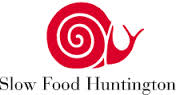 Snail of ApprovalNomination FormPlease return completed nomination form to Slow Food Huntington17 Pinetree LaneOld Westbury, NY 11568I am member of Slow Food Huntington (please circle): Yes/No(You must be a member to nominate a restaurant, artisan, or yourself)Your Info:Name___________________________________________________ Street Address____________________________________________City____________________________________ Zip Code_________Phone__________________________________Email_____________Name of Restaurant/food business nominated:___________________Do you have any direct or indirect financial interest in the restaurant or business being nominated? If so please explain.  (Answer to this question is not necessary for self-nominating restaurants and businesses.)____________________________________________________________________________________________________________________________________________________________________________________________________________________________________Why are you nominating this business/restaurant for Snail of Approval?_______________________________________________________________________________________________________________________________________________________________________________________________________________________________________________________________________________________________________________________________________________________________________________________________________________Main Contact (Restaurant or Business Owner):___________________Address:_________________________________________________________________________________________________________Email:_________________________________Phone:_____________Please return completed nomination form to Slow Food Huntington17 Pinetree LaneOld Westbury, NY 11568